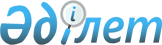 О внесении изменений в решение Каратобинского районного маслихата от 20 декабря 2017 года № 15-12 "О районном бюджете на 2018-2020 годы"
					
			Утративший силу
			
			
		
					Решение Каратобинского районного маслихата Западно-Казахстанской области от 16 июля 2018 года № 20-1. Зарегистрировано Департаментом юстиции Западно-Казахстанской области 25 июля 2018 года № 5300. Утратило силу решением Каратобинского районного маслихата Западно-Казахстанской области от 20 февраля 2019 года № 27-3
      Сноска. Утратило силу решением Каратобинского районного маслихата Западно-Казахстанской области от 20.02.2019 № 27-3 (вводится в действие со дня первого официального опубликования).
      В соответствии с Бюджетным кодексом Республики Казахстан от 4 декабря 2008 года и Законом Республики Казахстан "О местном государственном управлении и самоуправлении в Республике Казахстан" от 23 января 2001 года районный маслихат РЕШИЛ:
      1. Внести в решение Каратобинского районного маслихата от 20 декабря 2017 года № 15-12 "О районном бюджете на 2018-2020 годы" (зарегистрированное в Реестре государственной регистрации нормативных правовых актов № 5010, опубликованное 9 января 2018 года в Эталонном контрольном банке нормативных правовых актов Республики Казахстан) следующие изменения:
      пункт 1 изложить в следующей редакции:
      "1. Утвердить районный бюджет на 2018-2020 годы согласно приложениям 1, 2 и 3 соответственно, в том числе на 2018 год в следующем объеме:
      1) доходы – 3 518 772 тысяч тенге:
      налоговые поступления – 271 505 тысяч тенге;
      неналоговые поступления – 4 096 тысяч тенге;
      поступления от продажи основного капитала – 54 тысячи тенге;
      поступления трансфертов – 3 243117 тысячи тенге;
      2) затраты – 3 551 667 тысячи тенге;
      3) чистое бюджетное кредитование – 63 552 тысячи тенге:
      бюджетные кредиты – 93 060 тысяч тенге;
      погашение бюджетных кредитов – 29 508 тысяч тенге;
      4) сальдо по операциям с финансовыми активами – 0 тенге:
      приобретение финансовых активов – 0 тенге;
      поступления от продажи финансовых активов государства – 0 тенге;
      5) дефицит (профицит) бюджета – - 96 447 тысяч тенге;
      6) финансирование дефицита (использование профицита) бюджета – 96 447 тысяч тенге;
      поступление займов – 93 060 тысяч тенге;
      погашение займов – 29 508 тысяч тенге;
      используемые остатки бюджетных средств – 32 895 тысяч тенге.";
      в пункте 3 подпункт 1) и 2) изложить в следующей редакции:
      "1) Учесть в районном бюджете на 2018 год поступления целевых трансфертов и кредитов республиканского бюджета в общей сумме – 228 874 тысячи тенге, в том числе:
      на доплату учителям, прошедшим стажировку по языковым курсам – 314 тысяч тенге;
      на доплату учителям за замещение на период обучения основного сотрудника – 2 643 тысячи тенге;
      целевые текущие трансферты для выплаты дополнительной платы преподавателям учебных заведений, осуществляющих образовательные программы начального, основного и общего среднего образования в соответствии с содержанием обновленного образования и погашением сумм, уплачиваемых местными бюджетами за счет местных бюджетов – 69 496 тысяч тенге;
      текущие целевые трансферты учителям, прошедшим национальный квалификационный тест и которым реализуют образовательные программы начального, основного и общего среднего образования, на дополнительную оплату за квалификацию педагогических навыков – 12 997 тысяч тенге;
      на увеличение норм обеспечения инвалидов обязательными гигиеническими средствами – 2 767 тысяч тенге;
      на оказание услуг специалиста жестового языка – 255 тысяч тенге;
      на частичное субсидирование заработной платы – 7 234 тысячи тенге;
      на молодежную практику – 12 987 тысяч тенге;
      на расширение перечня технических вспомогательных (компенсаторных) средств – 196 тысяч тенге;
      на выплату адресной социальной помощи – 20 510 тысяч тенге;
      целевые текущие трансферты на внедрение консультантов по социальной работе и ассистентов в центрах занятости населения – 5 934 тысячи тенге;
      выдача государственных грантов на реализацию новых бизнес идей – 481 тысяча тенге;
      на бюджетные кредиты местным исполнительным органам для реализации мер социальной поддержки специалистов – 93 060 тысяч тенге;
      2) Учесть в районном бюджете на 2018 год поступления целевых трансфертов из областного бюджета в общей сумме – 449 502 тысячи тенге, в том числе:
      на строительство системы водоснабжения населенных пунктов от Каратобинского месторождения до села Ушана Каратобинского района –183 009 тысяч тенге; 
      на приобретение учебников, в связи введением новых образовательных программ и перевыпуском новых учебников – 53 277 тысяч тенге;
      на краткосрочное профессиональное обучение рабочих кадров по востребованным на рынке труда профессиям и навыкам – 8 761 тысяча тенге;
      на молодежную практику – 8 741 тысяча тенге;
      на погашения кредиторской задолженности по налоговым, командировочным и по обязательным пенсионным взносам перед учителями – 45 550 тысяч тенге;
      на приобретение компьютеров в комплекте для обучения учеников по обновленной программе – 6 000 тысяч тенге;
      для направления учителей на тренинг "Интерактивные инструменты для образования. Технологии, которые должен знать учитель" и подписку на образовательный онлайн портал "Виртуальная лаборатория педагогического мастерства "Академия" – 2 500 тысяч тенге;
      на приобретение контента компьютера-трансформера BilimBook для малокомплектных школ района – 30 800 тысяч тенге;
      открытие классов информационных технологий в школах – 3 319 тысяч тенге;
      проведение противоэпизоотических мероприятий – 12 469 тысяч тенге;
      выдача государственных грантов на реализацию новых бизнес идей – 481 тысяча тенге;
      строительство четырнадцати квартирных коммунальных жилых домов в селе Каратобе Каратобинского района Западно-Казахстанской области – 14 281 тысяча тенге;
      строительство одноэтажного административного здания в селе Каратобе Каратобинского района Западно-Казахстанской области – 5 000 тысяч тенге;
      газификация социальных объектов в селе Алаколь Каратобинского района Западно-Казахстанской области (школа) – 5 821 тысяча тенге;
      газификация социальных объектов в селе Дайыноткел Каратобинского района Западно-Казахстанской области (школа, клуб) – 11 163 тысячи тенге; 
      газификация социальных объектов в селе Егиндиколь Каратобинского района Западно-Казахстанской области (детский сад, акимат, сельская врачебная амбулатория) – 8 233 тысячи тенге;
      газификация социальных объектов в селе Актай-Сай Каратобинского района Западно-Казахстанской области (медицинский пункт) – 6 002 тысячи тенге;
      газификация социальных объектов в селе Актай-Сай Каратобинского района Западно-Казахстанской области (акимат, библиотека) – 7 681 тысяча тенге;
      газификация социальных объектов в селе Актай-Сай Каратобинского района Западно-Казахстанской области (сельский клуб) – 8 533 тысячи тенге;
      газификация социальных объектов в селе Алаколь Каратобинского района Западно-Казахстанской области (фельдшерский пункт) – 5 692 тысячи тенге;
      газификация социальных объектов в селе Косколь Каратобинского района Западно-Казахстанской области (акимат, детский сад) – 8 638 тысяч тенге;
      газификация социальных объектов в селе Косколь Каратобинского района Западно-Казахстанской области (сельский клуб) – 6 268 тысяч тенге;
      газификация социальных объектов в селе Егиндиколь Каратобинского района Западно-Казахстанской области (сельский клуб) – 7 283 тысячи тенге.";
      приложения 1 и 5 к указанному решению изложить в новой редакции согласно приложениям 1 и 2 к настоящему решению.
      2. Руководителю аппарата районного маслихата (Жангазиев Ж.) обеспечить государственную регистрацию данного решения в органах юстиции, его официальное опубликование в Эталонном контрольном банке нормативных правовых актов Республики Казахстан и в средствах массовой информации.
      3. Настоящее решение вводится в действие с 1 января 2018 года. Районный бюджет на 2018 год Перечень бюджетных программ аппарата акима сельских округов по Каратобинскому району на 2018 год
					© 2012. РГП на ПХВ «Институт законодательства и правовой информации Республики Казахстан» Министерства юстиции Республики Казахстан
				
      Председатель сессии

Г.Мырзагали

      Секретарь маслихата

К.Суйеугалиев
Приложение 1
к решению Каратобинского
районного маслихата
от 16 июля 2018 года № 20-1Приложение 1
к решению Каратобинского
районного маслихата
от 20 декабря 2017 года № 15-12
Категория
Категория
Категория
Категория
Категория
Сумма, тысяч тенге
Класс
Класс
Класс
Класс
Сумма, тысяч тенге
Подкласс
Подкласс
Подкласс
Сумма, тысяч тенге
Наименование
Наименование
Сумма, тысяч тенге
1
2
3
4
4
5
1) Доходы
1) Доходы
3518772
1
Налоговые поступления
Налоговые поступления
271505
01
Подоходный налог
Подоходный налог
116749
2
Индивидуальный подоходный налог
Индивидуальный подоходный налог
116749
03
Социальный налог
Социальный налог
108197
1
Социальный налог
Социальный налог
108197
04
Налоги на собственность
Налоги на собственность
42670
1
Налоги на имущество
Налоги на имущество
36723
3
Земельный налог
Земельный налог
525
4
Налог на транспортные средства
Налог на транспортные средства
3876
5
Единый земельный налог
Единый земельный налог
1546
05
Внутренние налоги на товары, работы и услуги
Внутренние налоги на товары, работы и услуги
2418
2
Акцизы
Акцизы
262
3
Поступления за использование природных и других ресурсов
Поступления за использование природных и других ресурсов
56
4
Сборы за ведение предпринимательской и профессиональной деятельности 
Сборы за ведение предпринимательской и профессиональной деятельности 
2100
08
Обязательные платежи, взимаемые за совершение юридически значимых действий и (или) выдачу документов уполномоченными на то государственными органами или должностными лицами
Обязательные платежи, взимаемые за совершение юридически значимых действий и (или) выдачу документов уполномоченными на то государственными органами или должностными лицами
1471
1
Государственная пошлина
Государственная пошлина
1471
2
Неналоговые поступления
Неналоговые поступления
4096
01
Доходы от государственной собственности
Доходы от государственной собственности
1940
5
Доходы от аренды имущества, находящегося в государственной собственности
Доходы от аренды имущества, находящегося в государственной собственности
1940
04
Штрафы, пени, санкции, взыскания, налагаемые государственными учреждениями, финансируемыми из государственного бюджета, а также содержащимися и финансируемыми из бюджета (сметы расходов) Национального Банка Республики Казахстан
Штрафы, пени, санкции, взыскания, налагаемые государственными учреждениями, финансируемыми из государственного бюджета, а также содержащимися и финансируемыми из бюджета (сметы расходов) Национального Банка Республики Казахстан
930
1
Штрафы, пени, санкции, взыскания, налагаемые государственными учреждениями, финансируемыми из государственного бюджета, а также содержащимися и финансируемыми из бюджета (сметы расходов) Национального Банка Республики Казахстан, за исключением поступлений от организаций нефтяного сектора
Штрафы, пени, санкции, взыскания, налагаемые государственными учреждениями, финансируемыми из государственного бюджета, а также содержащимися и финансируемыми из бюджета (сметы расходов) Национального Банка Республики Казахстан, за исключением поступлений от организаций нефтяного сектора
930
06
Прочие неналоговые поступления
Прочие неналоговые поступления
1226
1
Прочие неналоговые поступления
Прочие неналоговые поступления
1226
3
Поступления от продажи основного капитала
Поступления от продажи основного капитала
54
01
Продажа государственного имущества, закрепленного за государственными учреждениями
Продажа государственного имущества, закрепленного за государственными учреждениями
54
1
Продажа государственного имущества, закрепленного за государственными учреждениями
Продажа государственного имущества, закрепленного за государственными учреждениями
54
4
Поступления трансфертов
Поступления трансфертов
3243117
02
Трансферты из вышестоящих органов государственного управления
Трансферты из вышестоящих органов государственного управления
3243117
2
Трансферты из областного бюджета
Трансферты из областного бюджета
3243117
Функциональная группа
Функциональная группа
Функциональная группа
Функциональная группа
Функциональная группа
Сумма, тысяч тенге
Функциональная подгруппа
Функциональная подгруппа
Функциональная подгруппа
Функциональная подгруппа
Сумма, тысяч тенге
Администратор бюджетных программ
Администратор бюджетных программ
Администратор бюджетных программ
Сумма, тысяч тенге
Бюджетная программа
Бюджетная программа
Сумма, тысяч тенге
Наименование
Сумма, тысяч тенге
1
2
3
4
5
6
2) Затраты
3551667
01
Государственные услуги общего характера
250445
1
Представительные, исполнительные и другие органы, выполняющие общие функции государственного управления
192153
112
Аппарат маслихата района (города областного значения)
25777
001
Услуги по обеспечению деятельности маслихата района (города областного значения)
24729
003
Капитальные расходы государственного органа
1048
122
Аппарат акима района (города областного значения)
79547
001
Услуги по обеспечению деятельности акима района (города областного значения)
79547
123
Аппарат акима района в городе, города районного значения, поселка, села, сельского округа
86829
001
Услуги по обеспечению деятельности акима района в городе, города районного значения, поселка, села, сельского округа
86829
9
Прочие государственные услуги общего характера
58292
454
Отдел предпринимательства и сельского хозяйства района (города областного значения)
21992
001
Услуги по реализации государственной политики на местном уровне в области развития предпринимательства и сельского хозяйства
21992
458
Отдел жилищно-коммунального хозяйства, пассажирского транспорта и автомобильных дорог района (города областного значения)
11734
001
Услуги по реализации государственной политики на местном уровне в области жилищно-коммунального хозяйства, пассажирского транспорта и автомобильных дорог
11734
459
Отдел экономики и финансов района (города областного значения)
18214
001
Услуги по реализации государственной политики в области формирования и развития экономической политики, государственного планирования, исполнения бюджета и управления коммунальной собственностью района (города областного значения)
18214
466
Отдел архитектуры, градостроительства и строительства района (города областного значения)
6352
040
Развитие объектов государственных органов
6352
02
Оборона
7229
1
Военные нужды
6159
122
Аппарат акима района (города областного значения)
6159
005
Мероприятия в рамках исполнения всеобщей воинской обязанности
6159
2
Организация работы по чрезвычайным ситуациям
1070
122
Аппарат акима района (города областного значения)
1070
006
Предупреждение и ликвидация чрезвычайных ситуаций масштаба района (города областного значения)
1070
03
Общественный порядок, безопасность, правовая, судебная, уголовно-исполнительная деятельность
5200
9
Прочие услуги и области общественного порядка и безопасности
5200
458
Отдел жилищно-коммунального хозяйства, пассажирского транспорта и автомобильных дорог района (города областного значения)
5200
021
Обеспечение безопасности дорожного движения в населенных пунктах
5200
04
Образование
1926616
1
Дошкольное воспитание и обучение
57201
464
Отдел образования района (города областного значения)
57201
009
Обеспечение деятельности организаций дошкольного воспитания и обучения
57201
2
Начальное, основное среднее и общее среднее образование
1716833
457
Отдел культуры, развития языков, физической культуры и спорта района (города областного значения)
36357
017
Дополнительное образование для детей и юношества по спорту
36357
464
Отдел образования района (города областного значения)
1680476
003
Общеобразовательное обучение
1573975
006
Дополнительное образование для детей
106501
9
Прочие услуги в области образования
152582
464
Отдел образования района (города областного значения)
152582
001
Услуги по реализации государственной политики на местном уровне в области образования
8353
004
Информатизация системы образования в государственных учреждениях образования района (города областного значения)
8756
005
Приобретение и доставка учебников, учебно-методических комплексов для государственных учреждений образования района (города областного значения)
73464
007
Проведение школьных олимпиад, внешкольных мероприятий и конкурсов районного (городского) масштаба
288
015
Ежемесячные выплаты денежных средств опекунам (попечителям) на содержание ребенка-сироты (детей-сирот), и ребенка (детей), оставшегося без попечения родителей
3502
067
Капитальные расходы подведомственных государственных учреждений и организаций
58219
05
Здравоохранение
346
9
Прочие услуги в области здравоохранения
346
123
Аппарат акима района в городе, города районного значения, поселка, села, сельского округа
346
002
Организация в экстренных случаях доставки тяжелобольных людей до ближайшей организации здравоохранения, оказывающей врачебную помощь
346
06
Социальная помощь и социальное обеспечение
230121
1
Социальное обеспечение
31888
451
Отдел занятости и социальных программ района (города областного значения)
30516
005
Государственная адресная социальная помощь
30516
464
Отдел образования района (города областного значения)
1372
030
Содержание ребенка (детей), переданного патронатным воспитателям
1372
2
Социальная помощь
179516
451
Отдел занятости и социальных программ района (города областного значения)
179516
002
Программа занятости
69062
006
Оказание жилищной помощи
3000
007
Социальная помощь отдельным категориям нуждающихся граждан по решениям местных представительных органов
38000
010
Материальное обеспечение детей-инвалидов, воспитывающихся и обучающихся на дому
1749
014
Оказание социальной помощи нуждающимся гражданам на дому
25155
017
Обеспечение нуждающихся инвалидов обязательными гигиеническими средствами и предоставление услуг специалистами жестового языка, индивидуальными помощниками в соответствии с индивидуальной программой реабилитации инвалида
14213
023
Обеспечение деятельности центров занятости населения
28337
9
Прочие услуги в области социальной помощи и социального обеспечения
18717
451
Отдел занятости и социальных программ района (города областного значения)
18717
001
Услуги по реализации государственной политики на местном уровне в области обеспечения занятости и реализации социальных программ для населения
15947
011
Оплата услуг по зачислению, выплате и доставке пособий и других социальных выплат
1567
021
Капитальные расходы государственного органа
1007
050
Реализация Плана мероприятий по обеспечению прав и улучшению качества жизни инвалидов в Республике Казахстан на 2012 – 2018 годы
196
07
Жилищно-коммунальное хозяйство
320499
1
Жилищное хозяйство
52243
458
Отдел жилищно-коммунального хозяйства, пассажирского транспорта и автомобильных дорог района (города областного значения)
460
003
Организация сохранения государственного жилищного фонда
460
466
Отдел архитектуры, градостроительства и строительства района (города областного значения)
51783
003
Проектирование и (или) строительство, реконструкция жилья коммунального жилищного фонда
23860
004
Проектирование, развитие (или) обустройство инженерно-коммуникационный инфраструктуры
27923
2
Коммунальное хозяйство
259794
466
Отдел архитектуры, градостроительства и строительства района (города областного значения)
259794
005
Развитие коммунального хозяйства
75314
058
Развитие системы водоснабжения и водоотведения в сельских населенных пунктах
184480
3
Благоустройство населенных пунктов
8462
123
Аппарат акима района в городе, города районного значения, поселка, села, сельского округа
3722
008
Освещение улиц населенных пунктов
3722
458
Отдел жилищно-коммунального хозяйства, пассажирского транспорта и автомобильных дорог района (города областного значения)
4740
018
Благоустройство и озеленение населенных пунктов
4740
08
Культура, спорт, туризм и информационное пространство
314104
1
Деятельность в области культуры
170932
457
Отдел культуры, развития языков, физической культуры и спорта района (города областного значения)
170932
003
Поддержка культурно-досуговой работы
170932
2
Спорт
22075
457
Отдел культуры, развития языков, физической культуры и спорта района (города областного значения)
22075
009
Проведение спортивных соревнований на районном (города областного значения) уровне
22075
3
Информационное пространство
78649
456
Отдел внутренней политики района (города областного значения)
12813
002
Услуги по проведению государственной информационной политики
12813
457
Отдел культуры, развития языков, физической культуры и спорта района (города областного значения)
65836
006
Функционирование районных (городских) библиотек
65836
9
Прочие услуги по организации культуры, спорта, туризма и информационного пространства
42448
456
Отдел внутренней политики района (города областного значения)
30887
001
Услуги по реализации государственной политики на местном уровне в области информации, укрепления государственности и формирования социального оптимизма граждан
12106
003
Реализация мероприятий в сфере молодежной политики
18781
457
Отдел культуры, развития языков, физической культуры и спорта района (города областного значения)
11561
001
Услуги по реализации государственной политики на местном уровне в области культуры, развития языков, физической культуры и спорта
11561
10
Сельское, водное, лесное, рыбное хозяйство, особо охраняемые природные территории, охрана окружающей среды и животного мира, земельные отношения
102577
1
Сельское хозяйство
75421
462
Отдел сельского хозяйства района (города областного значения)
0
001
Услуги по реализации государственной политики на местном уровне в сфере сельского хозяйства
0
006
Капитальные расходы государственного органа 
0
473
Отдел ветеринарии района (города областного значения)
75421
001
Услуги по реализации государственной политики на местном уровне в сфере ветеринарии
14491
006
Организация санитарного убоя больных животных
2252
007
Организация отлова и уничтожения бродячих собак и кошек
700
011
Проведение противоэпизоотических мероприятий
56333
047
Возмещение владельцам стоимости обезвреженных (обеззараженных) и переработанных без изъятия животных, продукции и сырья животного происхождения, представляющих опасность для здоровья животных и человека
1645
6
Земельные отношения
8146
463
Отдел земельных отношений района (города областного значения)
8146
001
Услуги по реализации государственной политики в области регулирования земельных отношений на территории района (города областного значения)
8146
007
Капитальные расходы государственного органа
0
10
9
Прочие услуги в области сельского, водного, лесного, рыбного хозяйства, охраны окружающей среды и земельных отношений
19010
459
Отдел экономики и финансов района (города областного значения)
19010
099
Реализация мер по оказанию социальной поддержки специалистов
19010
11
Промышленность, архитектурная, градостроительная и строительная деятельность
42786
2
Архитектурная, градостроительная и строительная деятельность
42786
466
Отдел архитектуры, градостроительства и строительства района (города областного значения)
42786
001
Услуги по реализации государственной политики в области строительства, улучшения архитектурного облика городов, районов и населенных пунктов области и обеспечению рационального и эффективного градостроительного освоения территории района (города областного значения)
29934
013
Разработка схем градостроительного развития территории района, генеральных планов городов районного (областного) значения, поселков и иных сельских населенных пунктов
12852
12
Транспорт и коммуникации
29588
1
Автомобильный транспорт
29588
458
Отдел жилищно-коммунального хозяйства, пассажирского транспорта и автомобильных дорог района (города областного значения)
29588
022
Развитие транспортной инфраструктуры
3299
023
Обеспечение функционирования автомобильных дорог
26289
13
Прочие
2477
3
Поддержка предпринимательской деятельности и защита конкуренции
0
469
Отдел предпринимательства района (города областного значения)
0
001
Услуги по реализации государственной политики на местном уровне в области развития предпринимательства 
0
9
Прочие
2477
459
Отдел экономики и финансов района (города областного значения)
2477
012
Резерв местного исполнительного органа района (города областного значения) 
2477
14
Обслуживание долга 
43
1
Обслуживание долга 
43
459
Отдел экономики и финансов района (города областного значения)
43
021
Обслуживание долга местных исполнительных органов по выплате вознаграждений и иных платежей по займам из областного бюджета
43
15
Трансферты
319636
1
Трансферты
319636
459
Отдел экономики и финансов района (города областного значения)
319636
006
Возврат неиспользованных (недоиспользованных) целевых трансфертов
522
024
Целевые текущие трансферты из нижестоящего бюджета на компенсацию потерь вышестоящего бюджета в связи с изменением законодательства
104406
038
Субвенции
184274
051
Трансферты органам местного самоуправления
7388
054
Возврат сумм неиспользованных (недоиспользованных) целевых трансфертов, выделенных из республиканского бюджета за счет целевого трансферта из Национального фонда Республики Казахстан
23046
3) Чистое бюджетное кредитование
63552
Бюджетные кредиты 
93060
10
Сельское, водное, лесное, рыбное хозяйство, особо охраняемые природные территории, охрана окружающей среды и животного мира, земельные отношения
93060
9
Прочие услуги в области сельского, водного, лесного, рыбного хозяйства, охраны окружающей среды и земельных отношений
93060
459
Отдел экономики и финансов района (города областного значения)
93060
018
Бюджетные кредиты для реализации мер социальной поддержки специалистов
93060
Категория
Категория
Категория
Категория
Категория
Сумма, тысяч тенге
Класс
Класс
Класс
Класс
Сумма, тысяч тенге
Подкласс
Подкласс
Подкласс
Сумма, тысяч тенге
Наименование
Наименование
Сумма, тысяч тенге
1
2
3
4
5
6
5
Погашение бюджетных кредитов
29508
01
Погашение бюджетных кредитов
29508
1
Погашение бюджетных кредитов, выданных из государственного бюджета
29508
4) Сальдо по операциям с финансовыми активами
0
Функциональная группа
Функциональная группа
Функциональная группа
Функциональная группа
Функциональная группа
Сумма, тысяч тенге
Функциональная подгруппа
Функциональная подгруппа
Функциональная подгруппа
Функциональная подгруппа
Сумма, тысяч тенге
Администратор бюджетных программ
Администратор бюджетных программ
Администратор бюджетных программ
Сумма, тысяч тенге
Бюджетная программа
Бюджетная программа
Сумма, тысяч тенге
Наименование
Сумма, тысяч тенге
1
2
3
4
5
6
Приобретение финансовых активов
0
13
Прочие
0
9
Прочие
0
458
Отдел жилищно-коммунального хозяйства, пассажирского транспорта и автомобильных дорог района (города областного значения)
0
065
Формирование и увеличение уставного капитала юридических лиц
0
Категория 
Категория 
Категория 
Категория 
Категория 
Сумма, тысяч тенге
Класс
Класс
Класс
Класс
Сумма, тысяч тенге
Подкласс
Подкласс
Подкласс
Сумма, тысяч тенге
Специфика
Специфика
Сумма, тысяч тенге
Наименование
Сумма, тысяч тенге
1
2
3
4
5
6
6
Поступления от продажи финансовых активов государства
0
01
Поступления от продажи финансовых активов государства
0
1
Поступления от продажи финансовых активов внутри страны
0
5) Дефицит (профицит) бюджета
-96447
6) Финансирование дефицита (использование профицита) бюджета
96447
7
Поступления займов
93060
01
Внутренние государственные займы
93060
2
Договоры займа
93060
Функциональная группа
Функциональная группа
Функциональная группа
Функциональная группа
Функциональная группа
Сумма, тысяч тенге
Функциональная подгруппа
Функциональная подгруппа
Функциональная подгруппа
Функциональная подгруппа
Сумма, тысяч тенге
Администратор бюджетных программ
Администратор бюджетных программ
Администратор бюджетных программ
Сумма, тысяч тенге
Бюджетная программа
Бюджетная программа
Сумма, тысяч тенге
Наименование
Сумма, тысяч тенге
1
2
3
4
5
6
16
Погашение займов
29508
1
Погашение займов 
29508
459
Отдел экономики и финансов района (города областного значения)
29508
005
Погашение долга местного исполнительного органа перед вышестоящим бюджетом
29508
Категория
Категория
Категория
Категория
Категория
Сумма, тысяч тенге
Класс
Класс
Класс
Класс
Сумма, тысяч тенге
Подкласс
Подкласс
Подкласс
Сумма, тысяч тенге
Специфика
Специфика
Сумма, тысяч тенге
Наименование
Сумма, тысяч тенге
1
2
3
4
5
6
8
Используемые остатки бюджетных средств
32895
01
Остатки бюджетных средств
32895
1
Свободные остатки бюджетных средств
32895Приложение 2
к решению Каратобинского
районного маслихата
от 16 июля 2018 года № 20-1Приложение 5
к решению Каратобинского
районного маслихата
от 20 декабря 2017 года № 15-12
№
Наименование сельского округа
001 "Услуги по обеспечению деятельности акима района в городе, города районного значения, поселка, села, сельского округа"
002 "Организация в экстренных случаях доставки тяжело-больных людей до ближайшей организации здравоохранения оказывающей врачебную помощь"
005 "Организация бесплатного подвоза учащихся до школы и обратно в сельской местности"
007 "Организация сохранения государственного жилищного фонда города районного значения, поселка, села, сельского округа"
008 "Освещение улиц населенных пунктов"
011 "Благоустройство и озеленение населенных пунктов"
013 "Обеспечение функционирования автомобильных дорог в городах районного значения, поселках, селах, сельских округах"
040 "Реализация мер по содействию экономическому развитию регионов в рамках Программы "Развитие регионов"
Всего (тысяч тенге)
№
Наименование сельского округа
001 "Услуги по обеспечению деятельности акима района в городе, города районного значения, поселка, села, сельского округа"
002 "Организация в экстренных случаях доставки тяжело-больных людей до ближайшей организации здравоохранения оказывающей врачебную помощь"
005 "Организация бесплатного подвоза учащихся до школы и обратно в сельской местности"
007 "Организация сохранения государственного жилищного фонда города районного значения, поселка, села, сельского округа"
008 "Освещение улиц населенных пунктов"
011 "Благоустройство и озеленение населенных пунктов"
013 "Обеспечение функционирования автомобильных дорог в городах районного значения, поселках, селах, сельских округах"
040 "Реализация мер по содействию экономическому развитию регионов в рамках Программы "Развитие регионов"
Всего (тысяч тенге)
1
Аккозинский сельский округ
12977
58
499
13534
2
Егиндиколскийсельский округ
15844
65
764
16673
3
Жусандойский сельский округ
14861
30
617
15508
4
Караколский сельский округ
13621
62
450
14133
5
Косколский сельский округ
13686
65
700
14451
6
Саралжинский сельский округ
15840
66
692
16598
Итого:
86829
346
0
0
3722
0
0
0
90897